Отчёт о проведении нано –недели.1.Интеллектуальная игра «Ну нано же! »… между 11 классами.Ответственные: Климова С.В. и Абрамова Т.И.Команды:11А 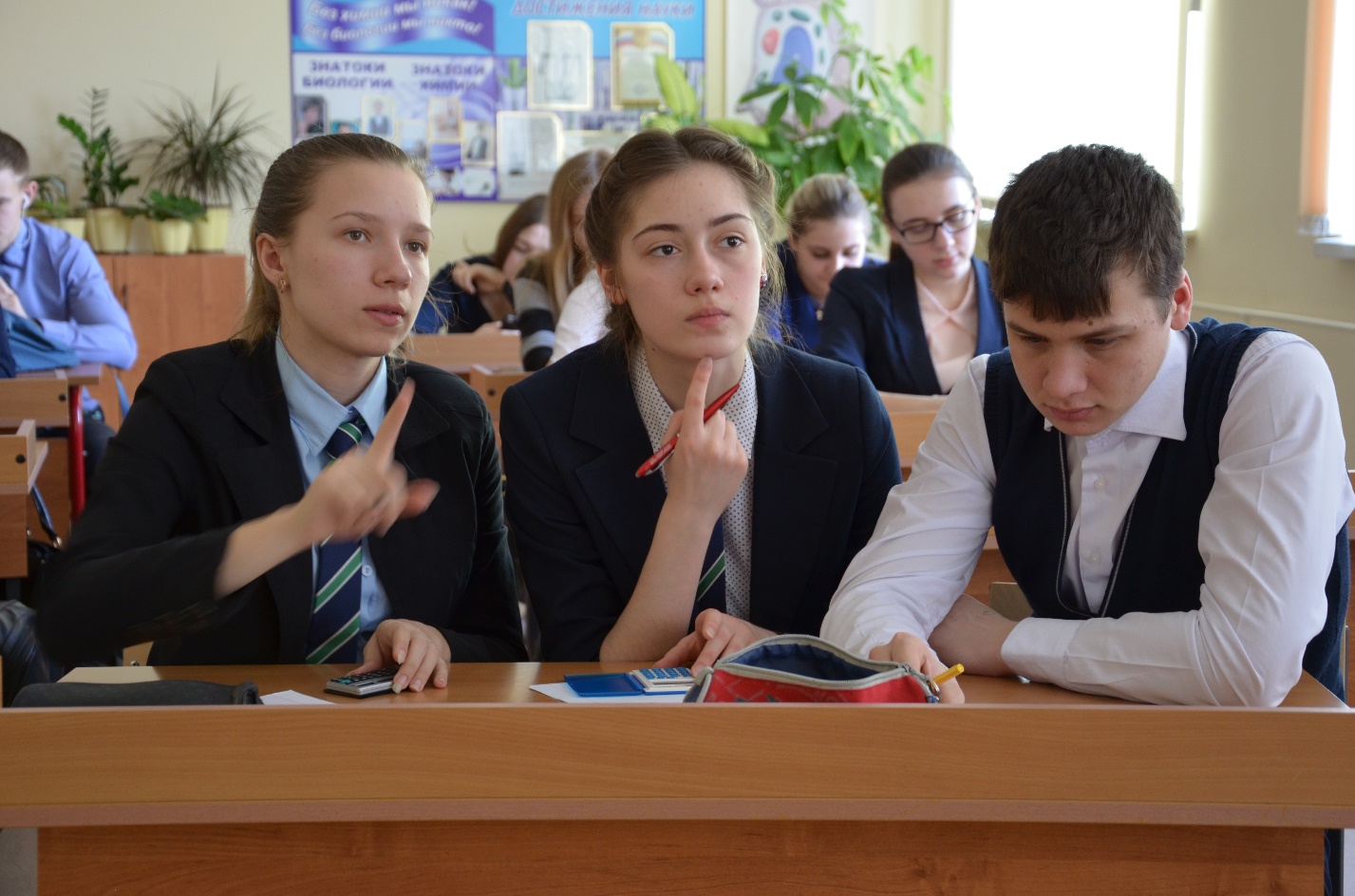 11В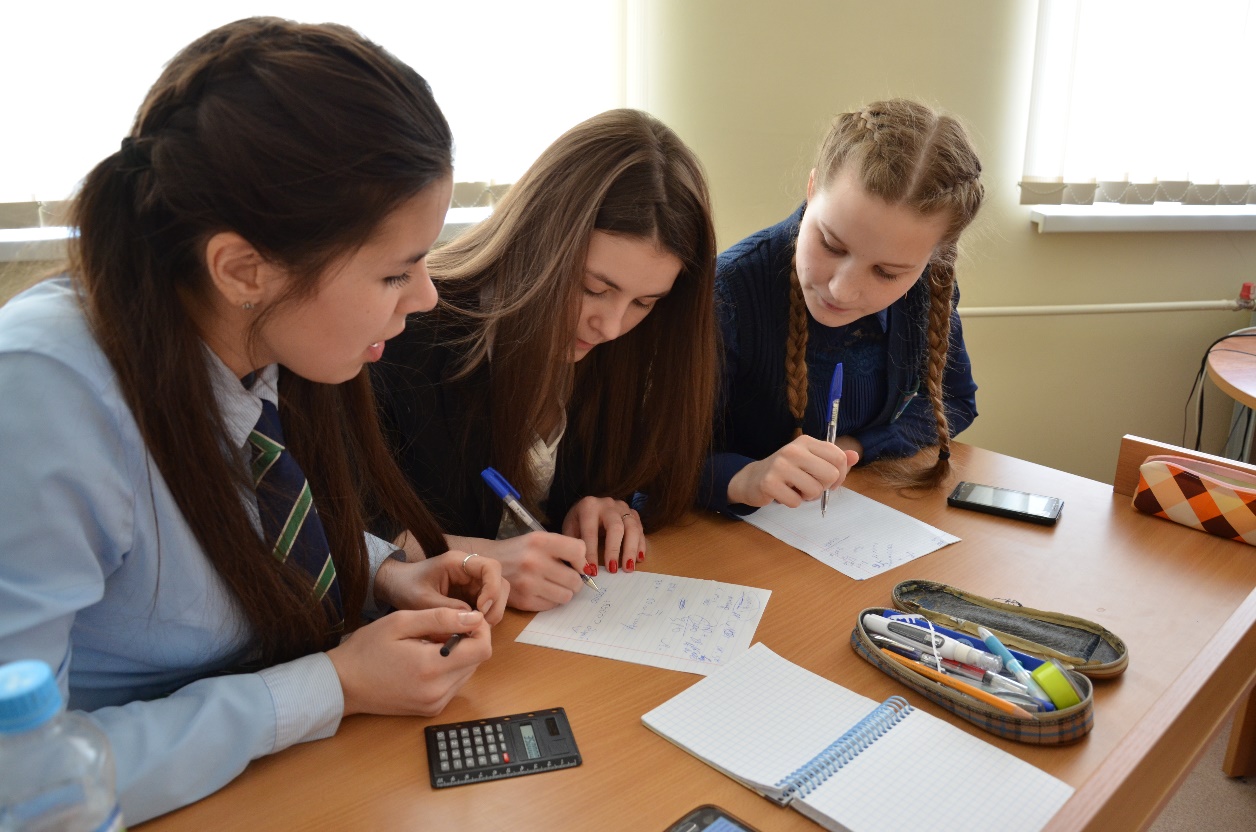 11Г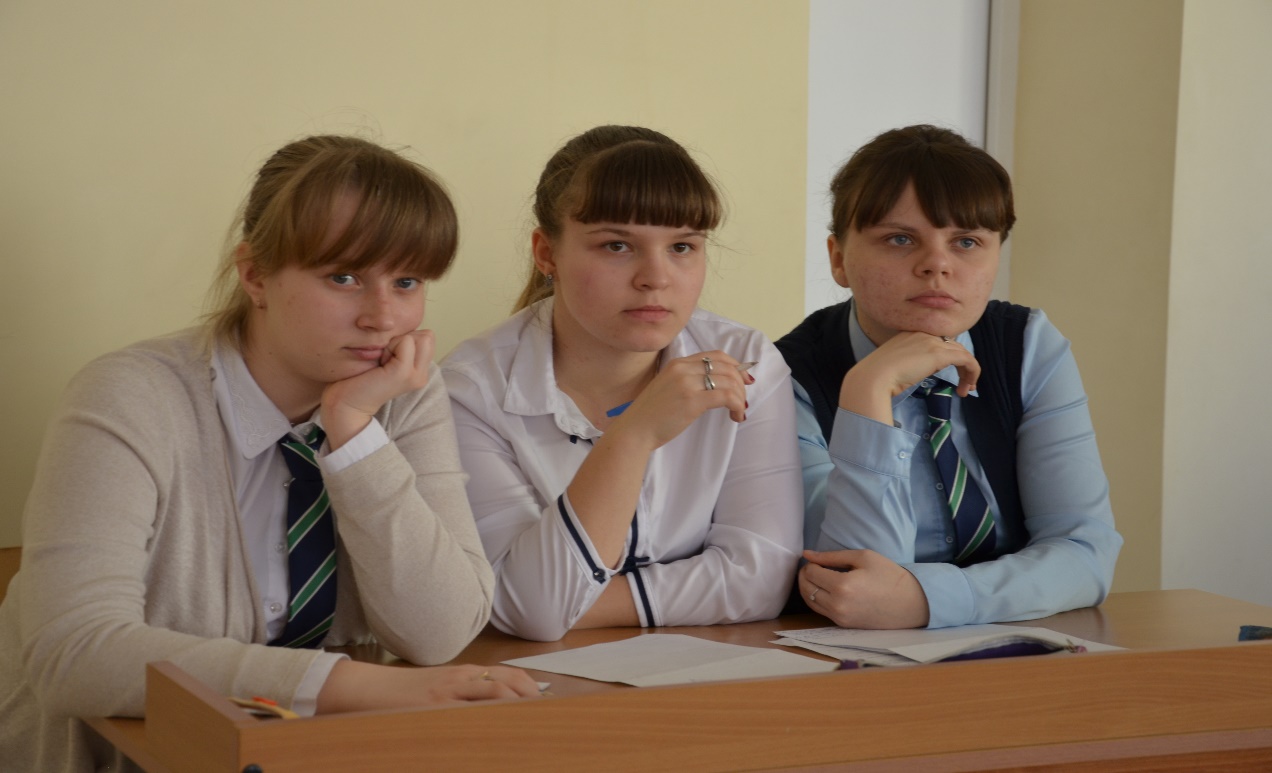 11Д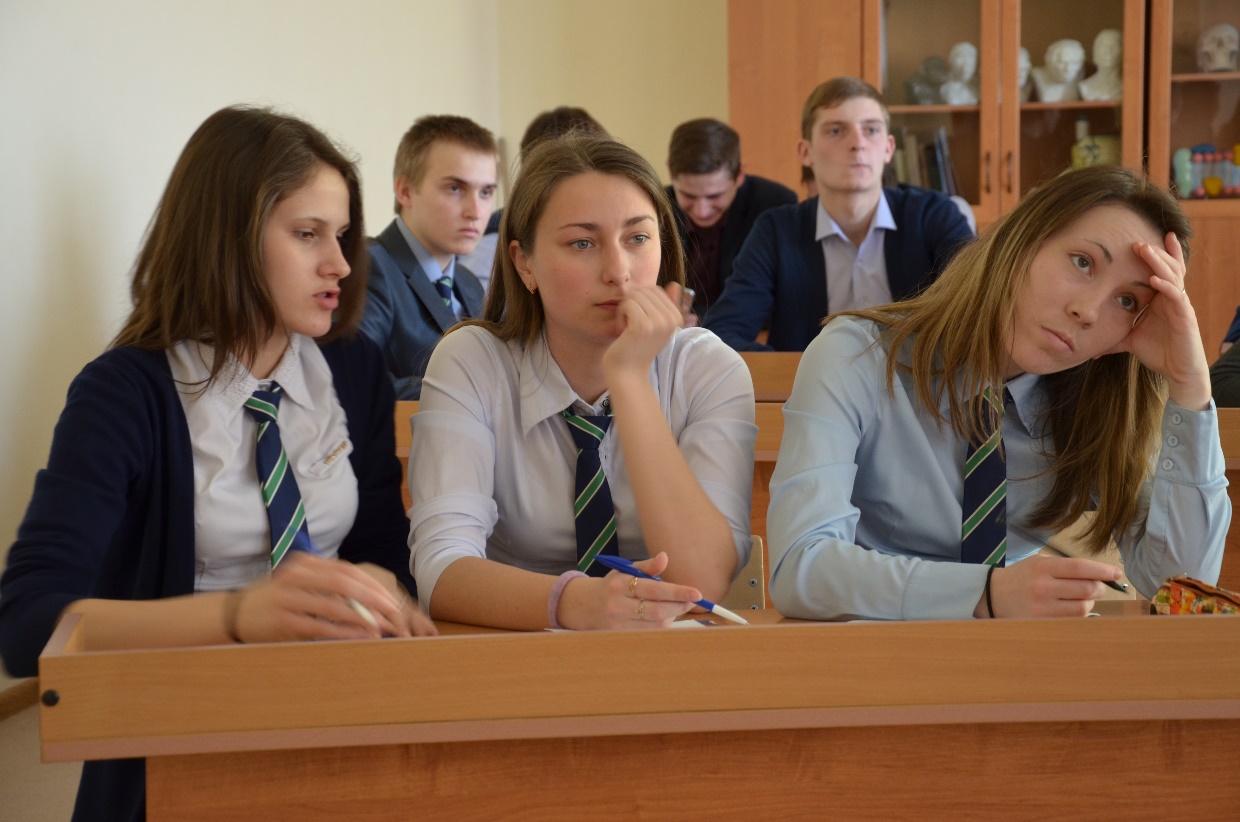 Зрители: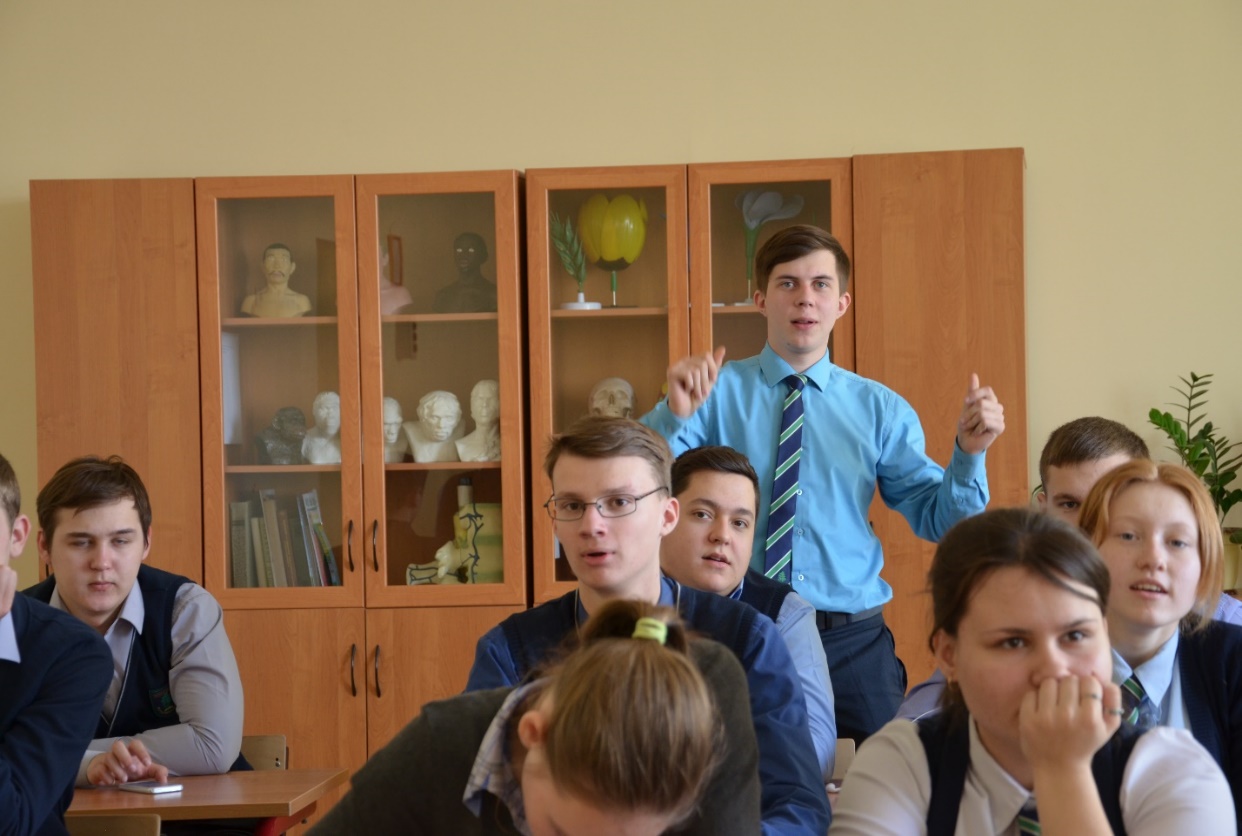  Рабочий процесс: 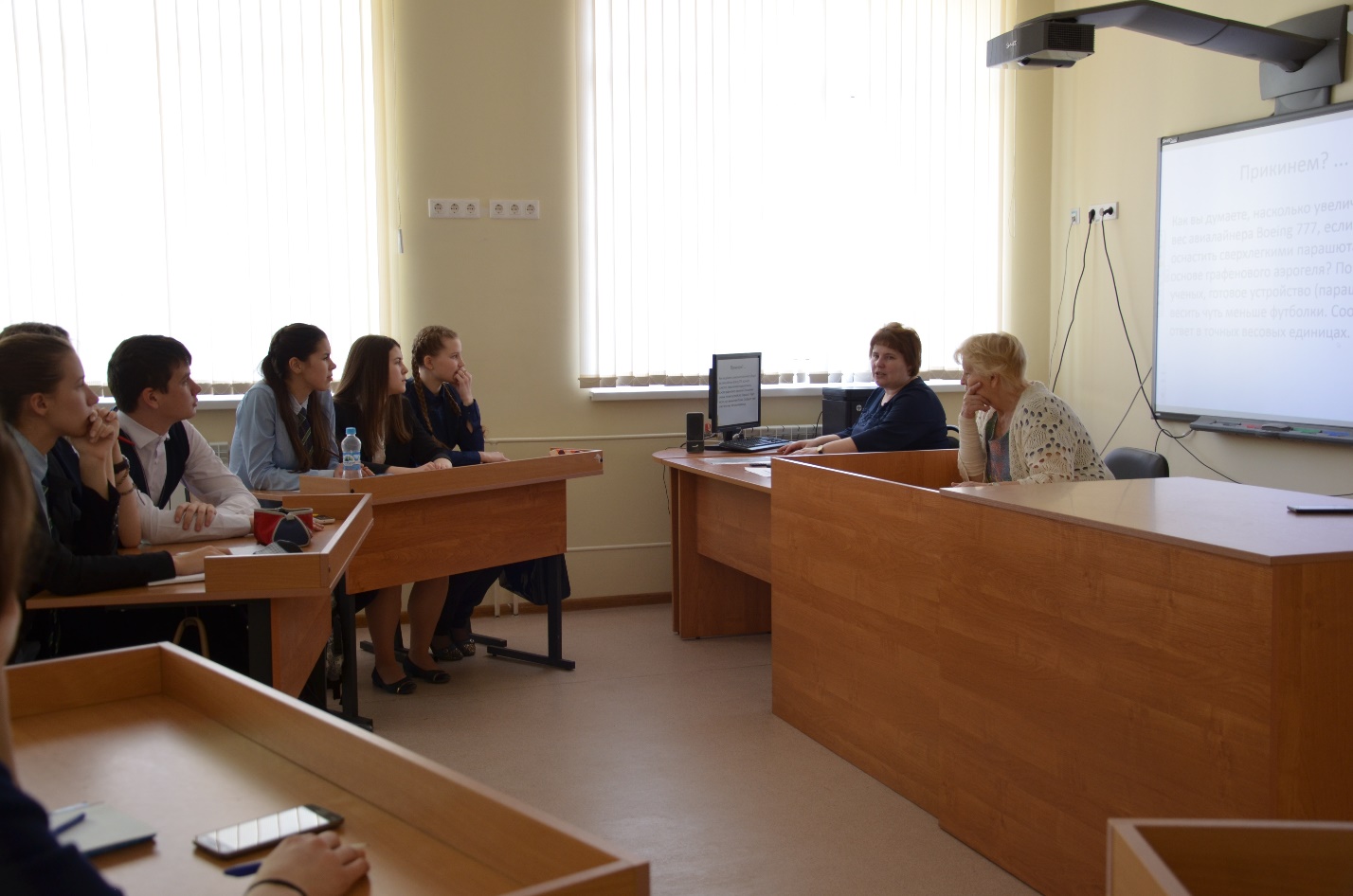 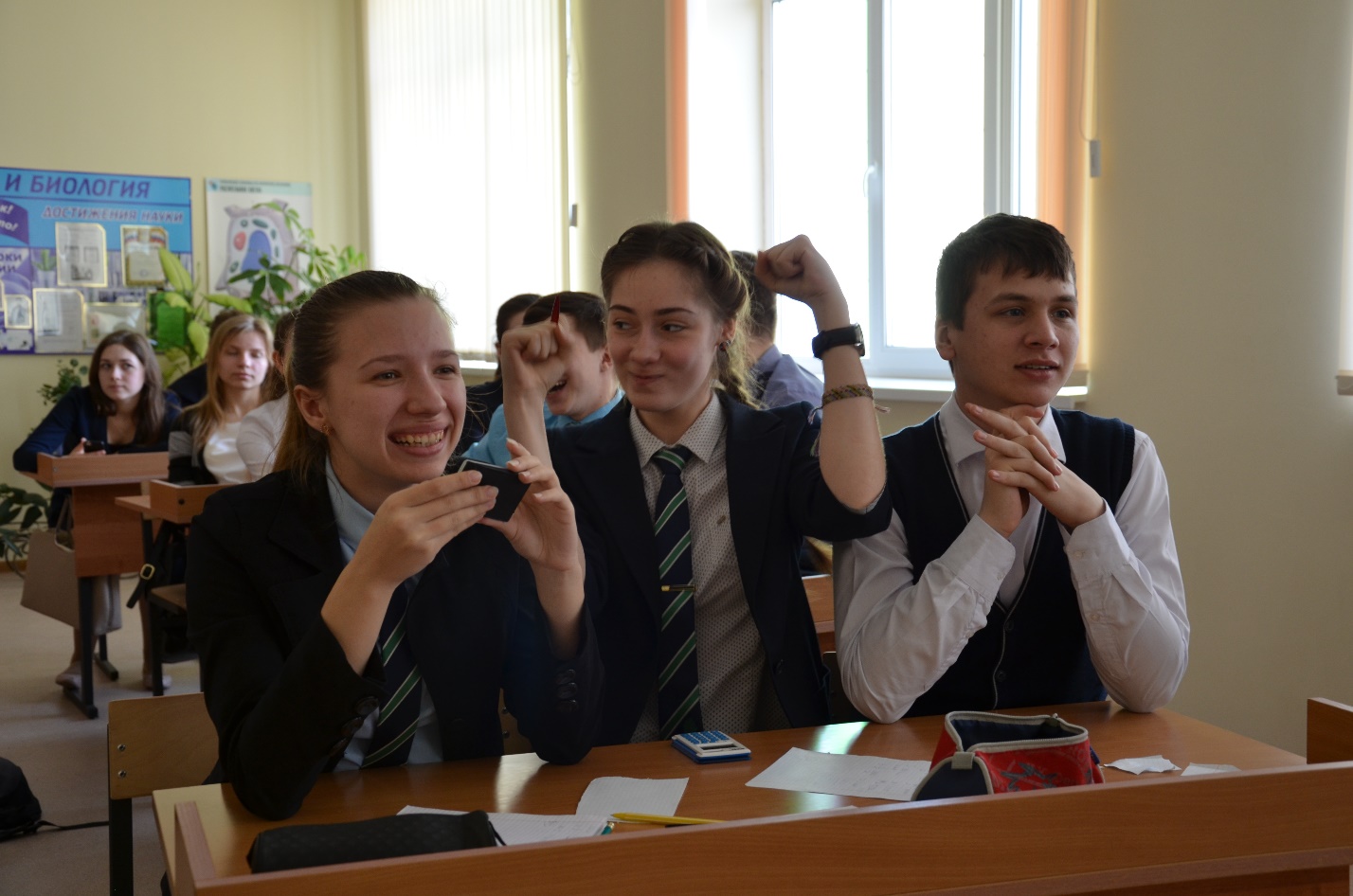 Награждение: 1 место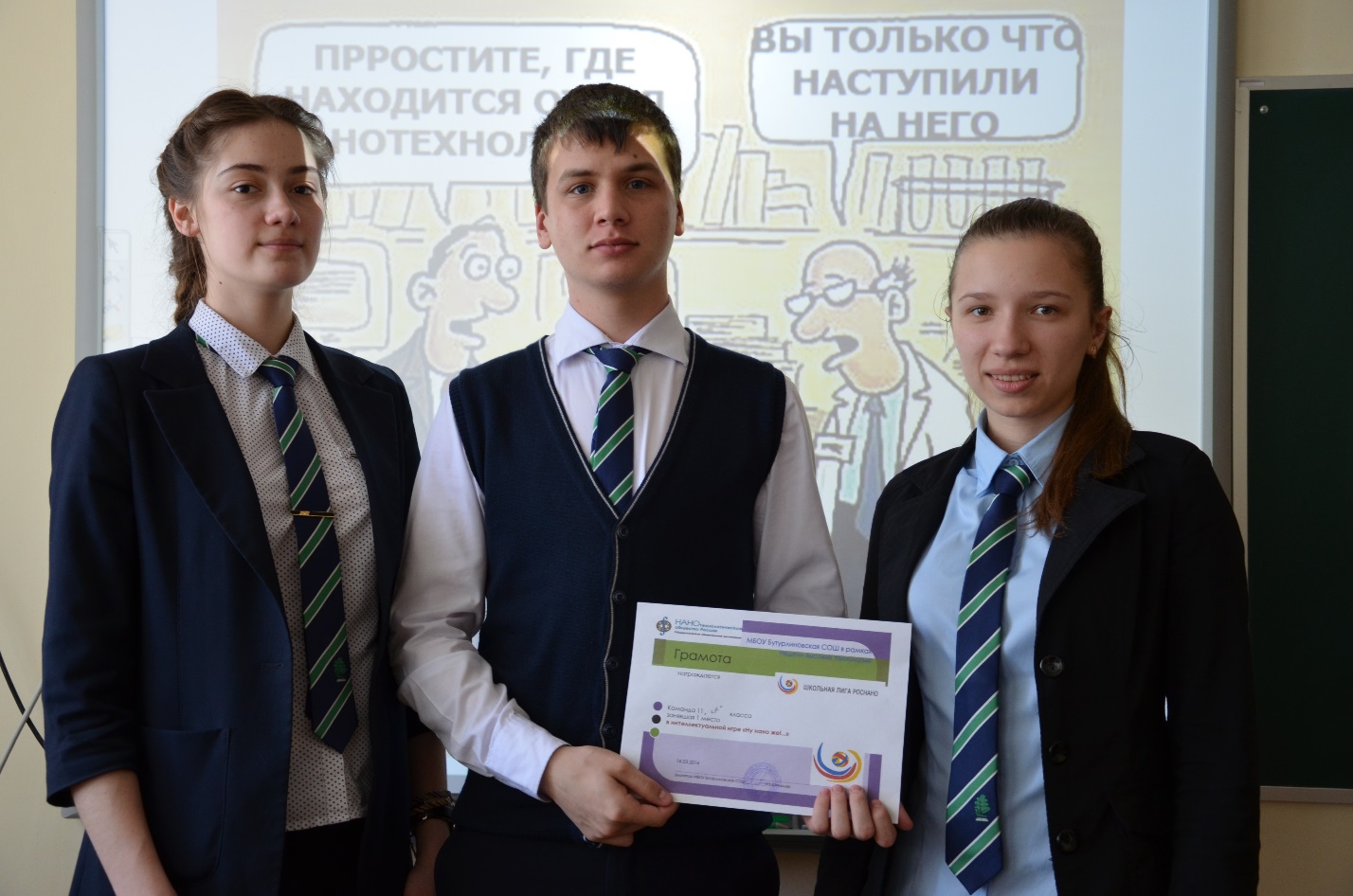 2место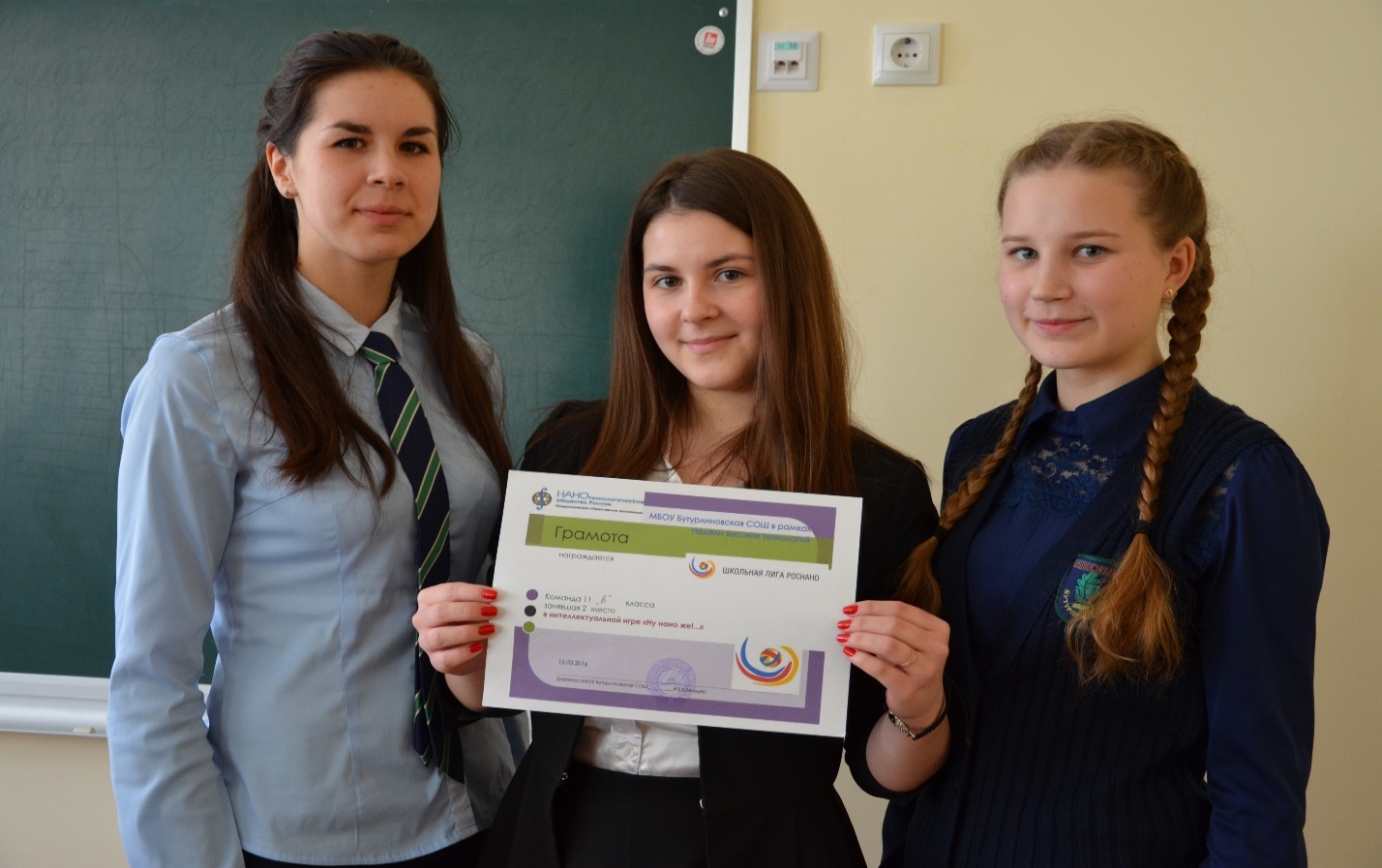 3 место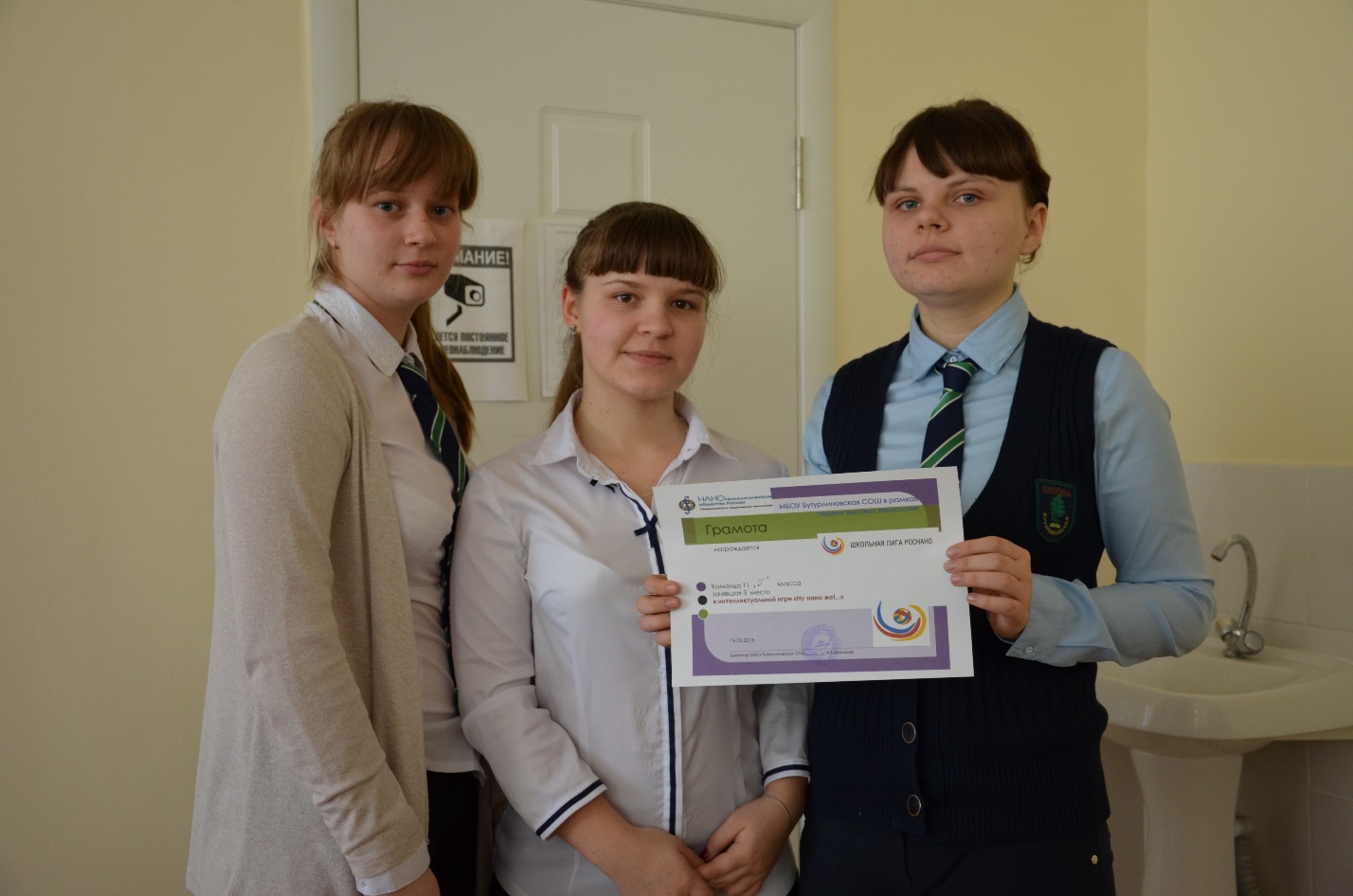 Активные зрители: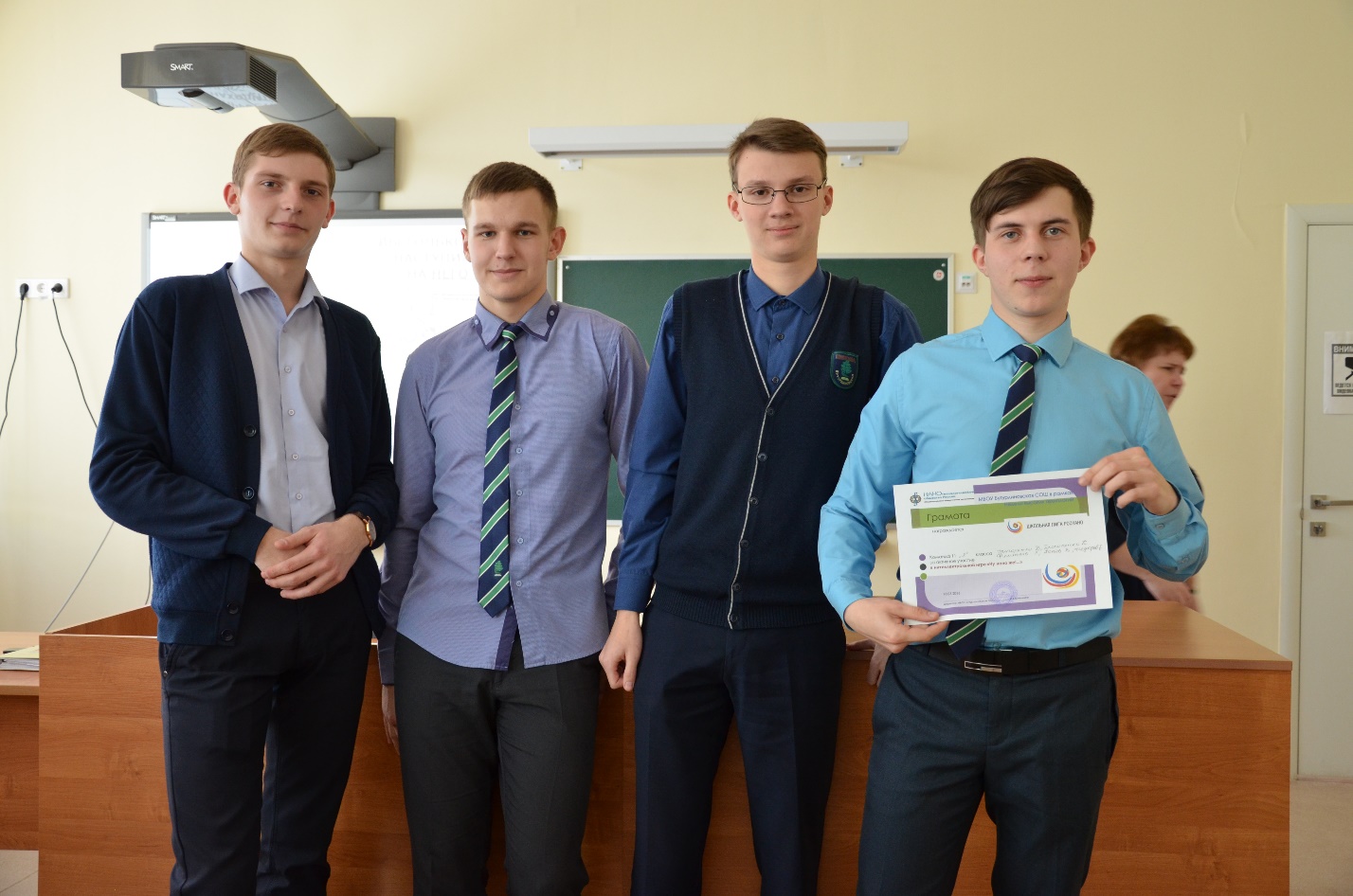 1.Интеллектуальная игра «Ну нано же!»….11 классыКлимова С.В.Абрамова Т.И2.Классный час «Нанотехнологии в нашей жизни»11 А, 11ВКлимова С.В.Абрамова Т.И